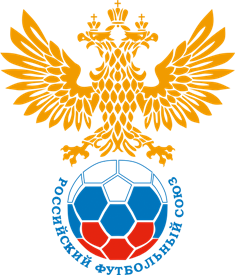 Финальный турнир «Первенства России по футболу среди команд 3 дивизиона сезона 2019 года».   В период с  4 по 10 ноября 2019 года в городе Сочи на спортивных базах СК «Спутник-спорт»  и «Адлер-1» пройдут матчи финального этапа  «Первенства России по футболу среди команд III дивизиона.Состав участников.«Ноглики» Сахалин, «Металлург» Аша, «Химик-Август» Вурнары, «Красный- СГАФКСТ» Смоленск, «Череповец» Череповец, «Аксай» Ростовская область, «Росич» Москва, «Олимп-2» Химки.       ГРУППА «А»		             		       ГРУППА «В»	Календарь матчей турнира.1 тур.  04.11.2019.Группа А.11-00  «Череповец» Череповец - «Аксай» Ростовская область  Спутник-спорт (поле №2)14-00  «Металлург» Аша - «Красный- СГАФКСТ» Смоленск   Спутник-спорт (поле №2)Группа В.12-00   «Ноглики» Сахалин - «Химик-Август» Вурнары             Спутник-спорт (поле №1)13-00   «Росич» Москва - «Олимп-2» Химки                                 «Адлер-1»                    2 тур.  06.11.2019.Группа А.12-00  «Череповец» Череповец - «Металлург» Аша                     Спутник-спорт (поле №1)14-00  «Аксай» Ростовская область - «Красный- СГАФКСТ» Смоленск    «Адлер-1»Группа В.11-00 «Химик-Август» Вурнары - «Олимп-2» Химки                Спутник-спорт (поле №2)14-00 «Ноглики» Сахалин - «Росич» Москва                               Спутник-спорт (поле №2)3 тур.  08 .11.2019. Время  и место проведения матчей 3 тура определится после окончания 2 тура.Группа А.«Металлург» Аша -«Аксай» Ростовская область                                                                               «Красный- СГАФКСТ» Смоленск - «Череповец» Череповец                                                                             Группа В.«Росич» Москва  -«Химик-Август» Вурнары                                                                               «Олимп-2» Химки - «Ноглики» Сахалин                                                                               Стыковые  матчи за 5-ое и 7-ое места. 09.11.2019.11-00   «В4»-«А4»                                                                            Спутник-спорт (поле №2)14-00   «А3»-«В3»                                                                            Спутник-спорт (поле №2)                     Стыковые  матчи. Финал и матч за 3 место. 10.11.201911-00 «В2»-«А2»- матч за 3 место.                                                Спутник-спорт (поле №2)                     13-00 «А1»-«В1» - Финал                                                               Спутник-спорт (поле №1)Название команды1234очкимячиместо1.«Череповец» Череповец2.«Металлург» Аша3. «Красный- СГАФКСТ» Смоленск4.«Аксай» Ростовская областьНазвание команды1234очкимячиместо1.«Ноглики» Сахалин2.«Росич» Москва3.«Олимп-2» Химки4.«Химик-Август» Вурнары